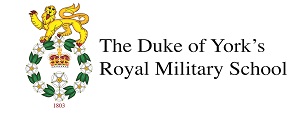 Main School Telephone Numbers All telephone numbers should be prefixed by the dialling code 01304.Websitewww.doyrms.comE-mailreception@doyrms.comE-Mail ContactsJunior HousesNelson House 			Cynthia.Carvalho@doyrms.com Trenchard Housemaster			Sarah.Fox@doyrms.com    Senior HousesAlanbrooke Housemaster			Sally.Bruce@doyrms.com   Clive Housemaster			Stephen.Socci@doyrms.com Haig Housemaster			Stu.Hall@doyrms.com  Kitchener Housemaster				Leigh.Andrews@doyrms.com  Marlborough Housemaster			Christine.Lawrence@doyrms.com Roberts Housemistress			Fiona.Dunn@doyrms.com Wellington Housemaster			Jennifer.Norman@doyrms.comWolfe Housemistress			Sam.Trimby@doyrms.com  Wolseley Housemaster			Steven.Bird@doyrms.com Centenary Housemistress Sixth form 			Sarah.Castle@doyrms.com Heads of Faculty/DepartmentHead of Faculty Humanities				Natalia.Andrews@doyrms.com 	Head of Faculty Science and Chemistry                     	Marion.Ferra@doyrms.com Physics Head of Department				Anthony.Kanasewich@doyrms.comHead of Faculty Mathematics                 			 Matt.Bushell@doyrms.comComputer Science Head of Department		                Paul.Sharrad@doyrms.com Head of Faculty Arts                                                  Maria.Briggs@doyrms.com Head of Faculty English		                           		Eleanor.Galer@doyrms.comHead of Faculty MFL	- acting				Stephannie.Taylor@doyrms.com  Head of Faculty PE				               Jo.Towers@doyrms.comDirector of Sport					Daniel.Quinn@doyrms.com .Drama Head of Department				Louise.Cottage@doyrms.comPSHEE Head of Department 			   	Jennifer.Norman@doyrms.com Head of Business Studies 				Richard.Baddeley@doyrms.com  Head of Engineering 					Simon.Tse@doyrms.com Head of Religious Education 				Joolz.Kassai@doyrms.com Head of Art                        				                Michelle.Doherty@doyrms.com STAFF LISTPrincipal	       Mr A Foreman BA, PGCEBursar	       Mr A Kent Vice Principal (Chaplain/OC CCF)	       Mr S Saunderson BA, PGCEVice Principal (Business Development & Recruitment) Mr S Haslehurst MA (Oxon), PGCE	Vice Principal (Curriculum & Learning) 	       Mrs E Dixon BA,PGCEAssistant Principal (Pastoral)                                                  Mr J Marsh  BEng, PGCEAssistant Principal (Progress)                                                 Mr E Pallant BA(Hon)Designated Safeguarding Lead/RSM                                     Mr A Howell (WO1)Head of Sixth Form	                                                Miss H Couves BSc, PGCE BOARDING HOUSESJUNIOR HOUSESNelson Housemistress	Ms C Carvalho Deputy Housemistress	Mrs J Kassai Tutors 	Mrs A Saunderson 	Mrs K Duffield Pastoral Leaders	Mrs C Fox / Mrs J ParnessHousekeeper	Mrs N SherrattTrenchard Housemaster	Miss S Fox Deputy Housemistress	Miss S Taylor Tutors	Mr D Quinn 	Mr J OvendenPastoral Leaders	Mrs L Riddell/Mrs J Galley Housekeeper	Mr D Williams SENIOR HOUSESAlanbrooke Housemistress	Mrs S Bruce Assistant Housemistress	Ms S Bailie Tutors 	Mrs A Baggs	Ms M Doherty  Pastoral Leaders	Mrs D Collins / Mrs T Howell Housekeeper	Mrs H HornbyClive Housemaster	Mr S Socci Assistant Housemistress		Mrs K Lawrence Tutors	Miss E Galer	Mrs J Heald-Smith	Pastoral Leaders	Miss S Gilbert/Mrs D DaviesHousekeeper	Mrs D McLemonHaig Housemaster	Mr S Hall Deputy Housemaster	Mr E Briggs Tutors	Mr M Towers 	Mr S TsePastoral Leaders	Mrs A Gibson /Mrs A Willson Housekeeper                                                         Mrs M Gough Kitchener Housemaster	Mr L Andrews Assistant Housemaster	Mrs N Andrews Tutors 	Mrs M Briggs 	Mr C Irlam Pastoral Leaders	Mrs C McAdam/ Miss K Southwick	Housekeeper	Mrs E McMillian Marlborough Housemistress	Mrs C Lawrence Assistant Housemistress	Mr D Russell Tutors	Mr A Spight	Mrs L Cottage Pastoral Leaders	Mrs R Arrowsmith /Mrs L Fagg Housekeeper	Mrs K Marcucci Roberts Housemistress	Mrs F Dunn Assistant Housemaster	Mr D Wozencroft Tutors	Mr A Kanasewich 	Mr B Preece Pastoral Leaders	Mrs K Russell/Mrs R BaileyHousekeeper	Mrs T Gough Wellington Housemaster	Mrs J NormanAssistant Housemistress	Mr E NormanTutors	Mr J Aime	Mr R Baddeley Pastoral Leaders	Ms D Godden/Mrs M Stokes Housekeeper 	Mrs S TamangWolfe Housemistress	Mrs S TrimbyAssistant to Housemaster	Miss L Watson Tutors	Dr M McConnell 	Mrs M Ferra Pastoral Leaders		Mrs T Cheap/Mrs T OakesHousekeeper	Mrs S Gurung Wolseley Housemaster	Mr S Bird	Assistant Housemaster	Mr J Steadman Tutors	Mr C Stanley	Mr M Bushell Pastoral Leader	Mrs J Bennett /Mrs A SheaHousekeeper	Miss J ManserCentenary Housemistress 	Mrs S CastleAssistant Housemistress                                   Miss A Gerrard 	Mr N HerbertTutors                                                                      Mrs J Towers                                                                                   Mr D Ferra                                                                                   Mr Z Bawtree 	Mr P Sharrad 	Mr P Leonard 	Dr D Liard 	Mr A Chernyshov Head of 6th Form	Miss H CouvesPastoral Leaders                                                  Mrs S Morton/Mrs A Davey/ Mrs J Bryant/Mrs T Spencer Housekeepers                                                       Mrs A Purja /Mrs S Gurung/Ms K ThundowACADEMIC DEPARTMENTSSCIENCEHead of Faculty Science		Mrs M Ferra BSc, PGCEScience                                                                     Dr M McConnell Dr, BSc, QTSPHYSICSHead of Department		Mr A S Kanasewich BSc, Bed, QTS		Mr D Ferra BSc (Hons), MSc, PGCE                                                                              	Miss H Couves BSc, PGCECHEMISTRY		Head of Department		Mrs M H Ferra BSc, PGCE                                                                        	Ms S Bailie  BSc, PGCE	BIOLOGY		Mr M S Rixon MA (Ed Man), BSc, PGCE, MSB CBiol		Mrs K Duffield MSc, BSc, PGCE Student Teacher 		Miss G HardySenior Science Technician                                Mr S CoeScience Technicians		Mr M Miller Mr E Briggs MATHEMATICSHead of Faculty		Mr M Bushell BSc, QTS  2nd in charge		Mr J Aime BSc, QTS				Mrs K Lawrence BSc, QTS		Mr A Spight BSc, QTS		Mr N Williams, BSc, QTSCOMPUTER SCIENCE Head of Department		Mr P Sharrad MA, QTS	ENGLISHHead of Faculty		Miss E Galer BSc, PGCE2nd in charge         		Mr Z Bawtree, BA, PGCE 		Mr S Bird BA, PGCE		Mrs S Bruce BA, QTS  		Mr J Stedman BA, PGCE                                                                                   Mrs S Trimby BA Hons, PGCE		PEHead of Faculty		Mrs J M Towers BEd		 		Mr D Quinn BA, QTS                                                                                   Mrs F Dunn BA, PGCETeacher of Dance		Miss A Gerrard BA Hons 		Mrs A Acres QTSGAMESDirector of Sport		Mr D Quinn BA, QTSPE Technician		Mr A Waddington Graduates                                                  	Mr M Riglar Sports Coach	                       Mr J Bryen 	Mrs M VarrallMODERN FOREGIN LANGUAGESHead of Faculty  		Mrs Y Palmer BA, PGCE	- maternity leave	Acting Head of Faculty                         	Miss S Taylor BA, QTS                                                                                    Mrs J Heald-Smith BA Hons, PGCE     		Mr C Rojas  OTSMUSICHead of Faculty Arts		Mrs M Briggs  BA, PGCEHead of Instrumental Music 		Mrs A Baggs GDCLCM, PGCE                                                                                    	Mr S Socci 		Mr B Preece BAVisiting Music Instructors		Miss J Doolan - Voice 		Mr G Mason - Brass		Mr J McCluskey - Percussion		Mr S Rickwood - Guitar		Mr R Rozze- Guitar		Miss L Pentecost – Piccolo                                                                                   Ms A Wyatt - ViolinDirector of Military Music		Maj (retd) D W Cresswell BBCM psmDESIGN AND TECHNOLOGYHead of Engineering 			Mr S Tse  			Mrs J Norman MA, PGCE                                                                                   Mr M Towers MA, BEdPGDip, LCGIARTHead of Department			Ms M Doherty QTS		Mr C Irlam QTSArt, D&T Technician                                  	Miss F McConnell DRAMA Head of Department		Mrs L Cottage BEdPSHEE		Head of PSHEE		Mrs J Norman MA, PGCE		Mr A Chernyshov MSc, LLB (Hons), PGCE/QTS		Mrs F Dunn BA, PGCEPSYCHOLOGY		Psychology		Mrs C Lawrence BSc, (Hon) PGCEHEAD OF HUMANTIES                                                                                                                                                               Head of Faculty                                                    Mrs N Andrews BA, PGCEHISTORY 		Mr S P Haslehurst MA (Oxon), PGCE		Mr J Ovenden BA, QTS		Mr S Saunderson BA, PGCERELIGIOUS EDUCATION Head of RE		Mrs J Kassai MA, BA (Hons), PGCE/QTS)Business Studies Head of Business Studies                                  	Mr R Baddeley B Ed, QTS                                                                                    Mr C Stanley BSc, QTS GEOGRAPHY Head of Geography                                             Mrs S Bushell BA, QTS                                                                                   Mr N Herbert BSc, QTS							Mr P Leonard BSc, PGCE SEND		SEND Coordinator 		Mrs A Saunderson MA, PGCETeaching Assistant                                         	Ms C CarvalhoGraduate                                                                 Miss K MavromatisCover Supervisor                                                 Miss S Fox		Mr S Hall		Mr L Andrews6TH Form Learning Mentor                               Miss L Watson LIBRARIAN/CAREERS LEADER				Mr S King MACHAPLAINSchool Chaplain		Mr S Saunderson Chapel Wardens		Mr S King, Mr S SocciVisiting Roman Catholic Chaplain	Fr J PanarioChapel Organist		Mr B Preece								Designating Safeguarding Lead 	Mr A Howell Deputy                                                                     Ms F Dunn Independent Listener		Mr A BawtreeCCF STAFFContingent Commander       Lt Col S Saunderson CCFRSM                                            WO1 (RSM) A Howell CCF/SSI WO                             C/Sgt D RussellRECREATIONCo-ordinator of Clubs and Activities	Mr D Quinn Sport Graduates /Teaching Assistants         Mr M RiglarPE Technician 		Mr A Waddington Duke of Edinburgh Coordinator                     Mr A Howell	Head of Outdoor Education		RSM A Howell Master Tailor/SSI/ Ceremonial Stores Manager / Outdoors Adventure Stores Manager / Sports Coach 		                                Mr J Slater   CCF/SSI WO                                                           Mr D Russell  SUPPORT STAFFADMINISTRATION OFFICE		HR Manager				Miss J WillisPA to Principal                                                                                            	Mrs J SkinnerPA to Director of Finance/Clerk to Governors	                 	Mrs T ElkinsPA to Assistant Principals                                             		Miss H MullinsReceptionist					Mrs S Goddard School Accountant					Mrs N Fairlie Accounts Assistant					Mrs H BothaSchool Fees Officer					Mrs L SteelePayroll & Finance Assistant					Mrs P Abbott Examination and Data Manager				Mrs J Harnett Assistant Examination & Data Manager 	                    		Miss V Hollis Deputy Marketing Manager                             				Miss H ApplebeeAssistant Registrar					Mrs W Morkel  Alumni & Development Officer                                                               Ms R Robinson Domestic Bursar					Mr P WoolstonEvents Co-ordinator					Mrs S GoddardCATERING/CLEANING				Holroyd Howe CEREMONIAL		Officer Commanding		Lt Col S Saunderson CCFRegimental Sergeant Major		WO1 (RSM) A HowellDirector of Military Music		Maj (retd) D W Cresswell BBCM psmFACILITIES MANGEMENT DEPARTMENT	Estate Bursar		Mr J Taylor Facilities Manager		Mr P Applegarth Caretaker/General Mainteance	Mr J Marley Caretaker / General Maintenenace	Mr M Heald-SmithCaretaker/Carpenter/Joiner		Mr J SartainAdministrators		Mrs S Fullarton 			Miss N ScoblePainter & Decorator 		Mr K NortonHeating & Plumbing Engineer	                       Mr A Corrigan Plumber		Mr T DowleElectrician		Mr J MarrinApprentice Electrician		Mr J Needham Grounds Staff 		Mr N Coleman				Mr R Otto Grounds Supervisor		Mr J WillisGeneral Handyman		Mr C Cory				Mr S DaviesITIT Manager		Mr J M HerbertIT Support Engineer		Mr W BenstedIT Technical Engineer		Mr M HallidayMEDICAL CENTRE /WELLBEING School Doctors - external		Dr M Reinecke                                                                                   Dr I Sutherland 		Dr K House			Dr P HolwedaMedical Centre Lead Nurse		Ms A Conlan RN Medical Centre Staff Nurses		Mrs D Byatt RN		Mrs K Talling RN   		Mrs C Thorns RNMedical Centre Administrator		Mrs M Reeve	 		Mr S Baggs                                                                                   School Wellbeing		Mrs P AgrawalRESOURCE CENTRE MANAGER			Mrs S Castle SECURITYHead of Security		RSM A Howell Guard Service		GLP Management LtdReception245023Fax245019PA to Principal245007PA to Bursar/Clerk to Governors PA to Assistant Principals245029245055HR Manager245027Domestic BursarExaminations & Data Manager245031245084Assistant Examination & Data Manager Events Co-ordinator245056245005Assistant Registrar 245073Deputy Marketing Manager School Accountant 245078245081School Fees Officer245059Accounts Assistant245063Payroll & Finance Assistant Estates Bursar 245069245076Facilities Admin 245039Medical Centre	245016Library245035Staff Common Room	245094IT245052Alumni & Development Officer 245080Marlborough House245040Wolfe House	245041Haig House	245047Wellington House245043Wolseley House245044Roberts House	245045Kitchener House245046Alanbrooke House245030Clive House	245042Trenchard House Nelson House 245062245067Centenary House 245075CCF Office (OC and RSM)245022Caterer	245033Army SectionRoyal Naval SectionRoyal Air Force SectionLt Col S SaundersonC/Sgt J Slater  S/Lt S SocciFl Lt A KanasewichFl Lt  Off M Rixon